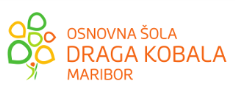 VLOGA ZA OBČASNO UPORABO ŠOLSKEGA PROSTORA V UPRAVLJANJU OŠ DRAGA KOBALADruštvo/organizacija/skupina:		___________________________________________________________________________________________Naslov: _____________________________________________________________ Pošta: 	____________________________________________Matična številka: ______________________________________________________ Davčna številka: 	__________________________________Odgovorna oseba: ______________________________________________________ Kontaktna oseba:  ______________________________________________________Kontaktni e-naslov: _____________________________________________________ Kontaktni telefon: 	________________________________Odgovorna oseba za varnost: _____________________________________________ Kontaktni telefon: _________________________________Najem v obdobju od _________________ do _________________.Datum: ___________________________										Podpis: _______________________________Dan:(od pon. do pet.)Ura:(od do)Lokacija:matična šola/podružnicaProstor:Prostor:Vsebina dejavnostiŠt. udeležencevTrenerPredlogi, pripombeDan:(od pon. do pet.)Ura:(od do)Lokacija:matična šola/podružnicatelovadnica/gibalnicacela telovadnica/ polovička Vsebina dejavnostiŠt. udeležencevTrenerPredlogi, pripombe